Pátek 22.5.Rozcvička:Rušná část: Oheň, voda, vítr a běžecká abeceda (zapojte i sourozence)Učitelka/maminka hraje na bubínek, děti se volně pohybují po místnosti (běhají). Reagují na signál. jakmile učitelka/maminka řekne: Oheň – děti se schovají do rohu v místnosti				  	      Voda – vylezou na lavičku nebo kladinu				  	      Vítr – lehnou si na břicho Chůze po špičkách, běh, poskoky a vysoká kolena, zakopáváníZdravotní cvičení: cvičení s malými míčkyVydýcháme se ve stoji rozkročném nádech nosem, pusa je zavřená, výdech pusou 3x za sebouStoj spojný, ruce rozpažené a točíme se kolem do kola, zda kolem sebe máme místo, pokud do někoho vrážíme posuneme se kousek dál, poté si sedneme na zemSed zkřížený skrčmo (turecký sed), rovná záda, ruce vzpažit a míček v držení mezi dlaněmi obouruč a pohybujeme hlavou dopředu a zpět (nezakláníme hlavu), dále otáčíme hlavu doprava a doleva vždy pomalé pohybySed zkřížený skrčmo, ruce upažit, míček v pravé/levé ruce, ruce vzpažit předat si míček do druhé ruky a zase upažit, opakujemeSed zkřížený skrčmo, míček v pravé/levé ruce, ruce předpažit předat míček do druhé ruky, ruce zapažit a předat míček do druhé ruky, opakujemeSed, koulíme míček pomocí rukou po nohách, až ke kotníkůmMíček necháme u kotníků, leh na zádech, ruce podkládají bedra, lopatky jsou nad podložkou, zvedáme propnuté nohy snožmo vzhůru, tak aby se nám míček skutálel do klína Sed roznožný a koulíme míček pomocí spojených dlaní v prostoru mezi nohama s říkankou: Meleme, meleme kávu, pro dědka a bábu (koulíme míček mezi nohama směrem doprava)Jedno zrnko pryč (předáme si míček za zády)Meleme, meleme kávu, pro dědka a bábu (koulíme míček mezi nohama směrem doleva)Druhé zrnko pryč (schováme míček za záda)A už není nic (ruce vzpažit a pokrčit v loktech, rotace zápěstí na jednu a na druhou stranu)Široký stoj rozkročný, hluboký ohnutý předklon a podáváme si míček za pravou a za levou nohou.Relaxace: dechová cvičeníLeh na zádech, ruce s míčkem na břicho (na pupík), kdo chce zavře oči. Děti se snaží být potichu, jen poslouchají hlas učitelky/maminky. Dýchají tak, aby se jim při nádechu nafukovalo břicho a pohoupeme míček nahoru a dolů.Pohybová hra: „Samá voda“Tuto hru známe asi všichni. Učitelka/maminka schová daný předmět někde v místnosti. Pak vyzve děti, aby šly dovnitř. Hráči hledají předmět tím, že chodí po místnosti a učitelka/maminka říká: samá voda/přihořívá/hoří podle toho, jak daleko od předmětu děti jsou. Kdo objeví předmět přebírá v příštím kole funkci vedoucího.
Komunitní kruh1. těšíme se na víkend:- jaké bude počasí/rozdíl mezi zimou- co budeme o víkendu vše dělat- vymyslete společně nějakou činnost, výlet- co sebou na výlet budeme potřebovat a proč (oblečení, pití, svačinku…)- jaká mláďátka můžeme v okolí našich domovů na jaře vidět (popř. na společném výletě)Svačina / pauza 30 minutRozvoj rozumových schopností a logopedické procvičování: Prohlédněte si společně oblíbenou obrázkovou knihu a povídejte si nad ní. Pobyt venkuProcházka jarní přírodou s plněním úkolůříkejte si jakou mají různé květy barvunajdi v okolí něco zeleného, červeného, modrého, žlutého, bílého, hnědého, růžového, fialovéhopodívejte se, jak kvetou jehličnaté stromyOběd – pomoc s přípravou a sklízením stolu.  OdpočinekRozvoj jemné motoriky a rozumových schopností – viz. pracovní listy nížeSpoj: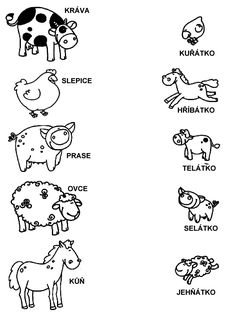 Vymaluj, rozstříhej (s pomocí maminky) a poskládej: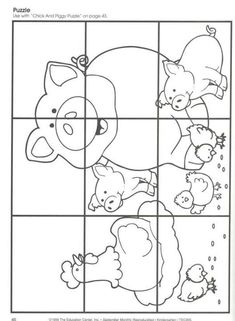 